9. Klimaændringer og klimatilpasning – fotoanalyseSe på de fire fotos og vælg det, I mener, siger mest om klimatilpasning.Hvad ser I? Kort faglig beskrivelse. RumlighedHvor er vi henne?Mønstre Hvilke klimapåvirkninger ses her?Hvor i Verden kan disse udfordringer også ses?SammenhængeHvilke sammenhænge mener I, der er der mellem global opvarmning og de klimatilpasninger, som fotoet sætter fokus på?LevevilkårHvilke konsekvenser kan der være mellem fotoet og levevilkår i området?ForandringerHvilke klimaforandringer har påvirket og vil påvirke dette område?Hvilken/hvilke typer af klimatilpasning kan afhjælpe eller løse den/de klimaudfordringer, som I har talt om? 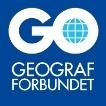 